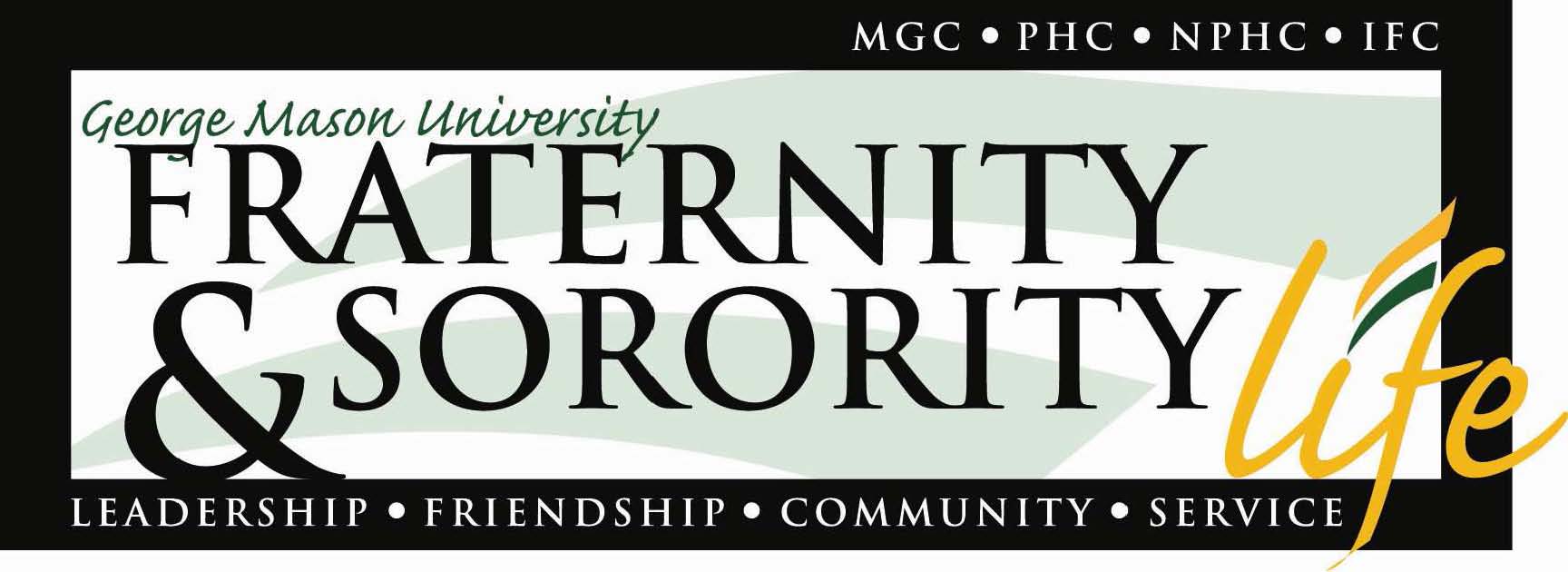 2015 Standards of ExcellenceIndividual Achievement Awards Individual Achievement Awards InformationChapter must have scored a minimum 60% on their Standards of Excellence Packet to be eligible for Individual Achievement Awards.Chapters do not have to apply for individual achievement awards but are encouraged to do so.Each individual achievement award application should include the cover letter provided and any additional information, statements, and references.Organizations should consult with past chapter leadership and chapter advisors when completing the Individual Achievement Awards.All members of the chapter are eligible for individual awards.   Individual Achievement Awards will be judged by an independent panel of judges outside of Fraternity and Sorority Life.Each chapter may submit ONE application per award.Make sure to use a PC when filling out this document. Microsoft Word forms do not work properly with MacsIndividual Awards Packet and all references must be submitted electronically to Phil McDaniel at pmcdanie@gmu.edu. The Individual Awards winners will be announced at the Standards of Excellence Awards Ceremony on February 25th in Dewberry Hall.Individual Achievement Awards ListNew Advisor & Committed Advisor AwardsOutstanding New Member (one/council)Outstanding and Dedicated Community MemberCouncil Member of the Year (one/council)Greek Man & Greek Woman of the YearAlana Melanie Williams Collaborative Spirit AwardCommunity Service Program of the YearPhilanthropic Program of the YearEducational Program of the YearIndividual Achievement Awards are due on Friday, February 5th 2016 at Noon.New Advisor & Committed AdvisorChapter: Nominee InformationAdvisor’s Name: 		Advisor’s E-mail: 	Advisor’s Phone: 		Years as Advisor: 	Fraternity/Sorority: 			Council Affiliation: Award Information/CriteriaThis award is meant to honor the Fraternity and Sorority chapter advisor that provides service to his/her chapter, to individual members of the chapter and to the Greek community as a whole. Requirements for nomination:Advisor must be registered as the current advisor with Fraternity and Sorority Life.Regularly attend chapter meetings.Two awards will be presented in appreciation of an advisors work and service.New Advisor awarded to an advisor working with an organization for a semester to two years.Committed Advisor awarded to an advisor working with an organization for two years or more.Nomination Statement: On the following page, please explain how this advisor has helped your chapter and why your chapter feels that this advisor should receive this honor. Include how long they have been your advisor and what have they done to improve your chapter or help your individual members. In addition include how many times your advisor comes to chapter meetings/how many times you meet with your advisor a month in order to keep them properly informed about the status of your chapter. Please provide specific examples that are relevant. Please limit your statement to one page.New Advisor & Committed Advisor Nomination StatementOutstanding New MemberChapter: Nominee InformationNominee: 		G#: 	Phone: 		Email: 	Fraternity/Sorority: 				Council Affiliation: New Member Semester:   	Spring 2015       OR      Fall 2015 Award Information/CriteriaThis award is presented to the fraternity and sorority new members that have distinguished themselves during their first year of membership.  Chapters have the ability to nominate a new member who has been exceptional during their first year of membership through their participation in the organization, the Fraternity and Sorority community, and the Mason community.Requirements for nomination:New Member must have joined the organization during the 2015 calendar year.New Member must be a currently enrolled student at George Mason University.New Member must be in good academic and disciplinary standing with their organization and George Mason University.Statement: On the following page, please explain how this new member has made an impact on your organization, what has made them stand out, and why the chapter feels this member should receive the distinction of Outstanding New Member.   Include the new member’s leadership involvement, program and event participation, and how they have gone above and beyond other new members in your organization.  Please limit your statement to one page.Outstanding New Member Nomination StatementOutstanding and Dedicated Community MemberChapter: Nominee InformationNominee: 		Phone: 		Email: 	Nominee’s Relationship to Organization: Award Information/CriteriaThe nominee for this recognition award can be from the Mason or Fairfax community.  The nominee should have been committed and involved in multiple events your chapter or the community has held or attended throughout the year.  The nominator should have a positive relationship with this person and be able to articulate how the nominee has improved your organization or the Fraternity and Sorority Community.Requirements for nomination:Community member must have played an active role in creating positive change a better environment for an organization or the Fraternity and Sorority Community as a whole.StatementIn a one page statement please describe the importance of this community member to your organization and the greater Fraternity and Sorority Community. Please describe in what way does this community member, whether a business or an individual, impacts your organization and beyond.  How has this nominee improved the value of the Fraternity and Sorority community at George Mason?  Outstanding and Dedicated Community MemberNomination StatementOutstanding Council MemberChapter: Nominee InformationName: 		G#: 	Phone: 		Email: 	Year: 		Cumulative GPA: Fraternity/Sorority: 				Council Affiliation: Award Information/CriteriaThis award is presented to the Greek individual in each council that has distinguished her/himself over the past year as a council member – whether officer or active participant within the council. Requirements for Application:Member must have been an active member of their organization and their council during the 2015 calendar year.Member must be a currently enrolled student at the time of application.Member must be in good academic and disciplinary standing with their organization and George Mason University.Criteria Considered:Service to their council, the FSL community, their organization, and the George Mason communityOn the following page:Please answer the following questions in 300 words or less. Include specific examples in your response.In what areas have you helped your council improve?In what areas have you helped the Greek community improve?Please describe your biggest accomplishment as a council member.Please provide the following information:List all Greek involvement and leadership positions held. (indicate years)List all honors, awards, and scholarships received.List all volunteer work and involvement in campus clubs and organizations.RecommendationsPlease submit two letters of recommendations for this award written by a chapter officer, chapter advisor, and/or a Mason faculty or staff member. Submit letters of recommendations electronically to pmcdanie@gmu.edu. Outstanding Council MemberQuestions (answer in 300 words or less)In what areas have you helped your council improve?In what areas have you helped the Greek community improve?Please describe your biggest accomplishment as a council member.Additional InformationList all Greek involvement and leadership positions held. Indicate YearsList all honors, awards, and scholarships received.List all volunteer work and involvement in campus clubs and organizations.Outstanding Greek Man/Woman of the YearChapter: Nominee InformationName: 		G#: 	Phone: 		Email: 	Council Affiliation: 				Fraternity/Sorority: 	 Semester& Year Initiated:   		Cumulative GPA: Award Information/CriteriaThis award is presented to the Greek individual that has distinguished her/himself over the past year. The nominees must be graduating seniors from a sorority/fraternity. Requirements for Application:Member must have been an active member of their organization during the 2015 calendar year.Member must be a currently enrolled student at the time of application.Member must be in good academic and disciplinary standing with their organization and George Mason University.The following criteria which will be used in evaluating the credentials of the nominees:GPA and academic achievementService to their sorority/fraternity, the FSL community, and the George Mason communityCharacter and idealsOn the following page:Please answer the following questions in 300 words or less. Include specific examples in your response.In what areas have you helped your fraternity/sorority improve?In what areas have you helped the Greek community improve?Please describe your biggest accomplishment as a member of the Greek community?Please provide the following information:List all Greek involvement and leadership positions held (indicate years).List all honors, awards, and scholarships received.List all volunteer work and involvement in campus clubs and organizations.RecommendationsPlease submit two letters of recommendations for this award written by a chapter officer, chapter advisor, and/or a Mason faculty or staff member. Submit letters of recommendations electronically to pmcdanie@gmu.edu. Outstanding Greek Man/Woman of the Year
QuestionsIn what areas have you helped your fraternity/sorority improve?In what areas have you helped the Greek community improve?Please describe your biggest accomplishment as a member of the Greek community.Additional InformationList all Greek involvement and leadership positions held (indicate years).List all honors, awards, and scholarships received.List all volunteer work and involvement in campus clubs and organizations.Alana Melanie Williams Collaborative Spirit AwardChapter: Nominee Information – Individual AwardName: 		G#: 	Phone: 		Email: 	Council Affiliation: 				Fraternity/Sorority: 	 Year in School:   	Cumulative GPA: Award Information/CriteriaThis award will be selected by the chapter presidents and leaders of the community.

The award will recognize one individual and one chapter, for their collaborative efforts both within and outside of their respective affiliate councils.
Working together is how we will become stronger and continue to grow as a community.  We can only achieve this through collaboration, fellowship, and interfraternal cooperation. This award is in remembrance of Alana Melanie Williams, sister of Omicron Iota, Alpha Kappa Alpha Sorority, Incorporated.Criteria for Individual Consideration:Supports intra-council (within affiliate council) and interfraternal (outside of affiliate council) programs/initiativesInitiates interfraternal collaborationsMust be in good standing with their affiliate chapter/councilPositively promotes chapters/councils outside of their respective affiliationNomination Instructions:Please explain why you feel this individual supports and/or facilitates interfraternal collaboration. Additionally, how has this individual increased collaboration within the fraternity & sorority community. Please cite relevant examples. Please limit your statement to one page.References:Please provide two letters of support from collaborative organizations.  Letters may only be obtained from either a chapter or council president. Submit letters of recommendations electronically to pmcdanie@gmu.edu. Alana Melanie Williams Collaborative Spirit AwardNomination Statement – Individual AwardAlana Melanie Williams Collaborative Spirit AwardChapter: Nominee Information – Chapter AwardFraternity/Sorority: 	Council Affiliation: 	 			 Award Information/CriteriaThis award will be selected by the chapter presidents and leaders of the community.

The award will recognize one individual and one chapter, for their collaborative efforts both within and outside of their respective affiliate councils.
Working together is how we will become stronger and continue to grow as a community.  We can only achieve this through collaboration, fellowship, and interfraternal cooperation. This award is in remembrance of Alana Melanie Williams, sister of Omicron Iota, Alpha Kappa Alpha Sorority Incorporated.Criteria for Chapter Consideration:Supports intra-council (within affiliate council) and interfraternal (outside of affiliate council) programs/initiativesInitiates interfraternal collaborationsMust be in good standing with their respective affiliate council and George Mason University.Nomination Instructions:Please explain why you feel this chapter supports and/or facilitates interfraternal collaboration. Additionally, how has this chapter increased collaboration within the fraternity & sorority community? Please cite relevant examples. Please limit your statement to one page.References:Please provide two letters of support from collaborative organizations.  Letters may only be obtained from either a chapter or council president. Submit letters of recommendations electronically to pmcdanie@gmu.edu. Alana Melanie Williams Collaborative Spirit AwardNomination Statement – Chapter AwardCommunity Service Program of the YearChapter: Nominee InformationFraternity/Sorority: 	Council Affiliation: Name of Program: 	Benefactors Name: Date & Location of Program:  	Service Hours Donated Award Information/Criteria
The purpose of this award is to recognize a creative, unique, and successful community service program that was planned and run by the chapter(s) during 2015. For this award, community service is defined as “volunteer work done for free in order to give back to the community” (yourdictionary.com) and “voluntary work, intended to be for the common good, usually done as part of an organized scheme” (dictionary.com). Community service is different from philanthropic work.On the following page, please elaborate on why your chapter feels the program is deserving of this award. Be sure to include how this program impacted the chapter members, the benefitting organization, the fraternity and sorority community, and the George Mason University community. Please limit your statement to one page.Community Service Program of the YearNomination StatementPhilanthropic Program of the YearChapter: Nominee InformationFraternity/Sorority: 	Council Affiliation: Name of Program: 	Benefactors Name: Date & Location of Program:  	Money/Goods Raised:  Award Information/Criteria
The purpose of this award is to recognize a creative, unique, and successful philanthropic program that was planned and run by the chapter(s) during 2015. For this award, philanthropic/philanthropy is defined as “the effort or inclination to increase the well-being of humankind, as by charitable aid or donations” (American Heritage Dictionary) and “seeking to promote the welfare of others, esp. by donating money/goods to good causes” (google.com).On the following page, please elaborate on why your chapter feels the program is deserving of this award. Be sure to include how this program impacted the chapter members, the benefitting organization, the fraternity and sorority community, and the George Mason University community. Please limit your statement to one page.Philanthropic Program of the YearNomination StatementEducational Program of the YearChapter: Nominee InformationFraternity/Sorority: 	Council Affiliation: Name of Program: 	Date & Location of Program:  	Award Information/Criteria
The purpose of this award is to recognize a creative, unique, and successful educational program that was planned and run by the chapter(s) during 2015. For this award, an educational program is defined as a program that accomplished one or more of the following objectives: stressed the importance of scholarship/academics, introduced thought-provoking topics, involved participants in active learning, or promoted the development of its attendees. On the following page, please elaborate on why your chapter feels the program is deserving of this award. Be sure to include how this program impacted the chapter members, program attendees, the fraternity and sorority community, and the George Mason University community. Please limit your statement to one page.Educational Program of the YearNomination Statement